Skipton House  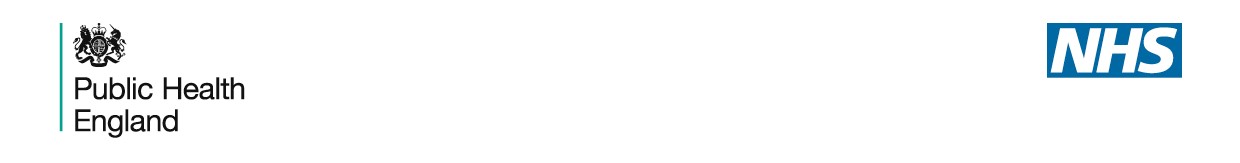 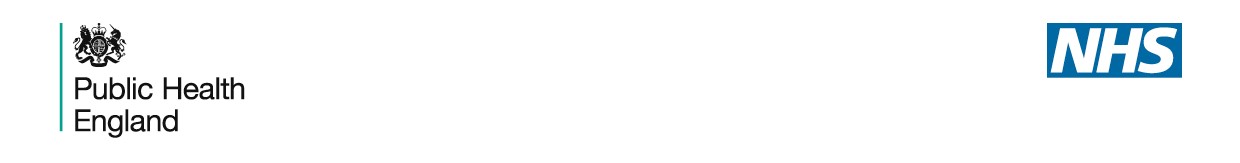  	80 London Road London  SE1 6LH Besorolás: HivatalosKiadvány engedélyezési száma: C1321 A COVID-19 elleni védőoltás elérhető, és Ön jogosult arra, hogy védve legyen a fertőző betegségek ellen A koronavírus (COVID-19) elleni védőoltás mindenki számára ingyenesen elérhető az Egyesült Királyságban. Ez valamennyi bevándorlóra is érvényes. Az Egyesült Királyságban már több millió ember megkapta a COVID-19 elleni védőoltást. A vakcina biztonságos, és nem tartalmaz semmilyen állati eredetű vagy káros összetevőt. A COVID-19 által előidézett halálozás és súlyos megbetegedés ellen ez a legjobb védekezési mód.  A COVID-19 elleni védőoltáshoz Önnek nincs szüksége arra, hogy rendelkezzen saját háziorvossal vagy NHS (társadalombiztosítási) számmal. Ha Ön nem rendelkezik NHS-számmal, az oltás beadásának megszervezéséhez keresse fel a helyi háziorvost, vagy menjen el egy COVID-19 oltópontra, ahol nem szükséges előjegyzés. Ha Ön rendelkezik NHS-számmal, arra szeretnénk bátorítani, hogy ha behívják az oltásra, jelenjen meg, és vegye fel az oltást. Annak eldöntéséhez, hogy mi a legjobb Önnek és az Önnel együtt élő személyeknek, tájékoztatni szeretnénk a COVID-19-elleni védőoltásról, és Ön is kérhet információt az egészségügyi személyzettől. Önt senki nem fogja kényszeríteni arra, hogy beolttassa magát a COVID-19 elleni vakcinával, és ez nincs befolyással az Ön menedékjogára vagy menekült jogállására. A COVID-19-tesztekhez elvégzésénél, a kezeléseknél és a védőoltás beadásánál nem végeznek bevándorlási ellenőrzést. A COVID-19 elleni maximális védelem eléréséhez általában két adag COVID-19 védőoltás beadása szükséges. Az oltás beadását követően Ön kapni fog egy kártyát, amely tartalmazza az oltóanyaggal kapcsolatos információkat. Ha tudja, vigye magával ezt a kártyát a második oltására. Ha nem kapná meg ezt a kártyát, jelezze, és kérje el.  A COVID-19 elleni védőoltásról az alábbi helyeken olvashat további információkat angolul és más nyelveken is:COVID-19-cel kapcsolatos tudnivalók felnőttek számára Az NHS Anglia COVID-19-védőoltással kapcsolatos tájékoztató anyagai COVID-19-védőoltásra vonatkozó információk fogamzóképes korban lévő, várandós, várandósságot tervező illetve szoptató nők számára  COVID-19-cel kapcsolatos, könnyen olvasható anyagok A Doctors of the World UK (A Világ Orvosai Egyesült Királyság) COVID-19-védőoltásra vonatkozó tájékoztatója  Regisztrálhatok a háziorvosnál?Az Egyesült Királyságban bárki dönthet úgy, hogy a háziorvosnál regisztrál. Az Ön háziorvosa segít kapcsolatba lépni az egészségügyi szolgálatokkal. Kérhetik Öntől, hogy igazolja a lakcímét vagy a személyazonosságát.Ha Önnek nincs olyan okmánya, amivel igazolni tudná a lakcímét vagy a személyazonosságát, akkor ezt jelezze számukra. Ön ettől függetlenül regisztrálni tud majd a háziorvosnál. Ha Ön rendelkezik olyan okmánnyal, amely igazolja az Ön lakcímét vagy személyazonosságát, akkor, ha lehetséges, ezt adja át. Az orvos bizalmasan kezel minden Önre és az egészségére vonatkozó információt. Ha hasznosnak találja, a regisztrációkor mutassa meg ezt a levelet a háziorvosi rendelőben. Ha további segítségre van szüksége ahhoz, hogy háziorvost találjon, és nála regisztrálni tudjon, érdeklődjön a lakhatási segítőjénél (housing worker) vagy hívja fel a 0300 311 2233 számot. Ha további információra van szüksége, keresse fel az NHS weboldalát, és használja a háziorvosi belépőkártyát.Tisztelettel,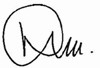 Dr Nikki Kanani Helyettes vezető felelős tisztviselő, COVID-19 Vaccination Deployment Programme (COVID-19-elleni Védőoltás Program)Az alapellátás orvosigazgatójaNHS (National Health Service – Állami Közegészségügyi Szolgálat) Anglia és NHS Improvement (Fejlesztés) Ez a levél elérhető angol nyelven, valamint hamarosan elérhető lesz arab, bengáli, brazil-portugál, bolgár, kínai, cseh, észt, fárszi, görög, gudzsaráti, hindi, litván, lett, pandzsábi, lengyel, román, roma, orosz, spanyol, szomáli, török, twi, ukrán és urdu nyelven. 